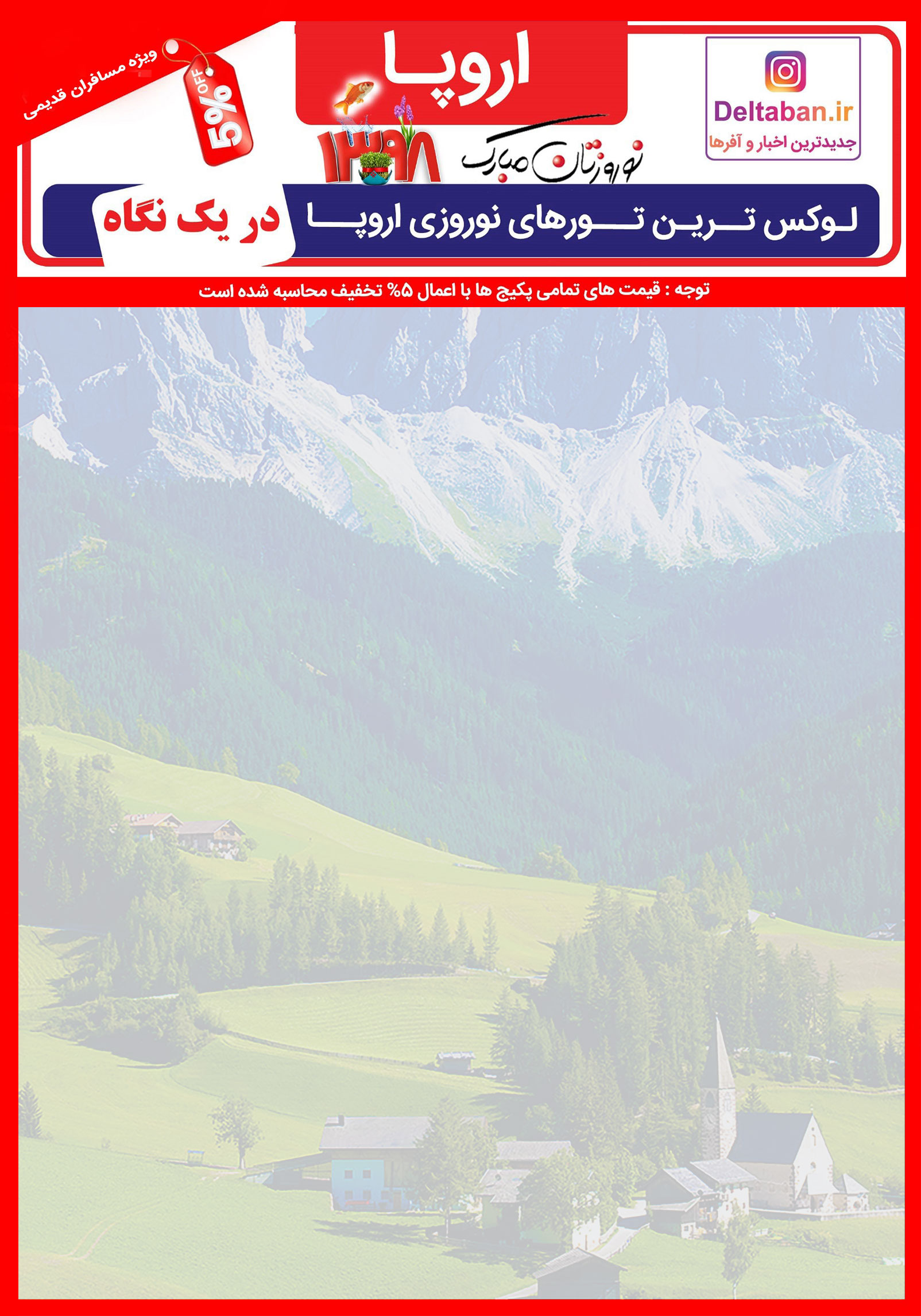 تاریخ حرکتایرلاینقیمتنام پکیجردیف28 اسفند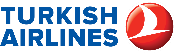 SOLD OUTتور سوئیس، فرانسه، هلند ویژه نوروز 98 (9 شب و 10 روز)128 اسفند 1,390 یورو + 6,950,000 تومانتور مجارستان، اتریش، ویژه نوروز 98 (7 شب و 8 روز)229 اسفند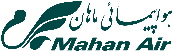 2,275 یورو + 5,790.000 تومانتور سوئیس، فرانسه ویژه نوروز 98 (8 شب و 9 روز)329 اسفندSOLD OUTتور سوئیس، اسپانیا ویژه نوروز 98 (8 شب و 9 روز)42 فروردین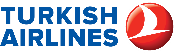  یورو + 6,950.000 تومان2,535 تور سوئیس، فرانسه، اسپانیا ویژه نوروز 98 (9 شب و 10 روز)52 فروردین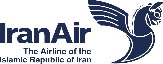 SOLD OUTتور سوئیس، آلمان ویژه نوروز 98 (8 شب و 9 روز)62 فروردینSOLD OUTتور فرانسه، سوئیس، اسپانیا ویژه نوروز 98 (9 شب و 10 روز)73 فروردین یورو + 6,950.000 تومان1,975 تور سوئیس، ایتالیا ویژه نوروز 98 (8 شب و 9 روز)84 فروردینSOLD OUTتور سوئیس،ایتالیا، اسپانیا ویژه نوروز 98 (7 شب و 8 روز)95 فروردینSOLD OUTتور مجارستان/اسلواکی، اتریش، آلمان ویژه نوروز 98 (9 شب و 10 روز)105 فروردین یورو + 6,950.000 تومان1,975 تور سوئیس، هلند ویژه نوروز 98 (8 شب و 9 روز)115 فروردین1,590 یورو + 7,490,000 تومانتور مجارستان، اتریش، چک ویژه نوروز 98 (8 شب و 9 روز)125 فروردین890 یورو + 7,900,000 تومانتور مجارستان ویژه نوروز 98 (4 شب و 5 روز)139 فروردین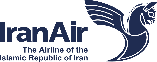 1,395 یورو + 5,490.000 تومانتور سوئیس، ویژه نوروز 98 (4 شب و 5 روز)14